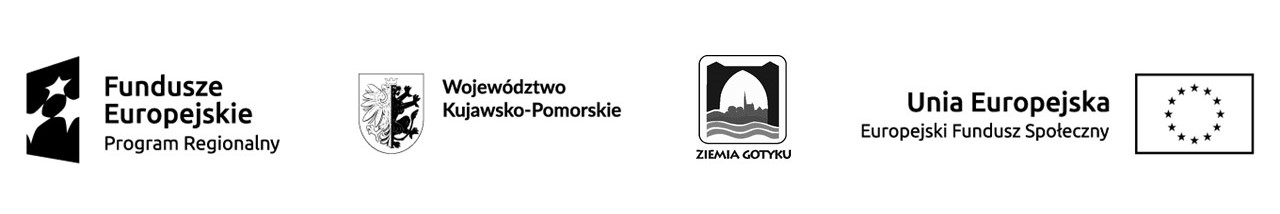 REGULAMIN REKRUTACJI I UCZESTNICTWA W PROJEKCIEpt. "Aktywizacja społeczna mieszkańców Mirakowa w celu poprawy poziomu bezpieczeństwa i uniezależnienia mieszkańców od korzystania ze świadczeń pomocy społecznej - edycja II”  Projekt pt. "Aktywizacja społeczna mieszkańców Mirakowa w celu poprawy poziomu bezpieczeństwa i uniezależnienia mieszkańców od korzystania ze świadczeń pomocy społecznej - edycja II”   realizowany przez Gminny Ośrodek Pomocy Społecznej w Chełmży w ramach projektu grantowego „Lokalne Ośrodki Włączenia Społecznego Ziemia Gotyku” w ramach Regionalnego programu Operacyjnego Województwa Kujawsko – Pomorskiego na lata 2014 – 2020, działanie 11.1 Włączenie społeczne na obszarach LSR Europejskiego Funduszu Społecznego.§ 1Postanowienia ogólneNiniejszy regulamin określa warunki rekrutacji i uczestnictwa w projekcie 
pt. "Aktywizacja społeczna mieszkańców Mirakowa w celu poprawy  poziomu bezpieczeństwa i uniezależnienia mieszkańców od korzystania ze świadczeń pomocy społecznej - edycja II”  Celem projektu jest  podniesienie poziomu kapitału społecznego na obszarze LSR.Projekt realizowany jest od 1 marca 2021 r.  do 31 lipca 2021  r.Miejsce realizacji projektu obszar LGD „Ziemia Gotyku”§ 2PojęciaProjekt pt. "Aktywizacja społeczna mieszkańców Mirakowa w celu poprawy poziomu bezpieczeństwa i uniezależnienia mieszkańców od korzystania ze świadczeń pomocy społecznej - edycja II” .Regulamin – regulamin rekrutacji i uczestnictwa w projekcie pt. "Aktywizacja społeczna mieszkańców Mirakowa w celu poprawy poziomu bezpieczeństwa
 i uniezależnienia mieszkańców od korzystania ze świadczeń pomocy społecznej - edycja II”.Osoby zagrożone ubóstwem lub wykluczeniem społecznym to osoby:1)      osoby lub rodziny korzystające ze świadczeń z pomocy społecznej zgodnie z ustawą z dnia 12 marca 2004 r. o pomocy społecznej lub kwalifikująca się do objęcia wsparciem pomocy społecznej, tj. spełniająca co najmniej jedną z przesłanek określonych w art. 7 ustawy z dnia 12 marca 2004 r. o pomocy społecznej (ubóstwa; sieroctwa; bezdomności; bezrobocia; niepełnosprawności; długotrwałej lub ciężkiej choroby; przemocy 
w rodzinie; potrzeby ochrony ofiar handlu ludźmi; potrzeby ochrony macierzyństwa lub wielodzietności; bezradności w sprawach opiekuńczo-wychowawczych i prowadzenia gospodarstwa domowego, zwłaszcza w rodzinach niepełnych lub wielodzietnych; trudności w integracji cudzoziemców, którzy uzyskali w Rzeczypospolitej Polskiej status uchodźcy, ochronę uzupełniającą lub zezwolenie na pobyt czasowy udzielone w związku z okolicznością, o której mowa w art. 159 ust. 1 pkt 1 lit. c lub d ustawy z dnia 12 grudnia 2013 r. o cudzoziemcach; trudności w przystosowaniu do życia po zwolnieniu z zakładu karnego; alkoholizmu lub narkomanii; zdarzenia losowego 
i sytuacji kryzysowej; klęski żywiołowej lub ekologicznej);2)      osoby, o których mowa w art. 1 ust. 2 ustawy z dnia 13 czerwca 2003 r. 
o zatrudnieniu socjalnym;3)      osoby przebywające w pieczy zastępczej lub opuszczające pieczę zastępczą oraz rodziny przeżywające trudności w pełnieniu funkcji opiekuńczo-wychowawczych, o których mowa 
w ustawie z dnia 9 czerwca 2011 r. o wspieraniu rodziny i systemie pieczy zastępczej;4)      osoby nieletnie, wobec których zastosowano środki zapobiegania i zwalczania demoralizacji i przestępczości zgodnie z ustawą z dnia 26 października 1982 r. o postępowaniu w sprawach nieletnich (Dz. U. z 2018 r. poz. 969);;5)      osoby przebywające w młodzieżowych ośrodkach wychowawczych 
i młodzieżowych ośrodkach socjoterapii, o których mowa w ustawie z dnia 7 września 1991 r. o systemie oświaty (Dz. U. z 2018 r. poz. 1457, z późn. zm.);6)      osoby z niepełnosprawnością – osoby z niepełnosprawnością w rozumieniu Wytycznych w zakresie realizacji zasady równości szans i niedyskryminacji, w tym dostępności dla osób z niepełnosprawnościami oraz zasady równości szans kobiet i mężczyzn w ramach funduszy unijnych na lata 2014-2020 lub uczniowie/dzieci z niepełnosprawnościami w rozumieniu Wytycznych w zakresie realizacji przedsięwzięć z udziałem środków Europejskiego Funduszu Społecznego w obszarze edukacji na lata 2014-2020; 7)      członkowie gospodarstw domowych sprawujący opiekę nad osobą z niepełnosprawnością, o ile co najmniej jeden z nich nie pracuje ze względu na konieczność sprawowania opieki nad osobą z niepełnosprawnością;8)      osoby potrzebujące wsparcia w codziennym funkcjonowaniu;9)      osoby bezdomne lub dotknięte wykluczeniem z dostępu do mieszkań w rozumieniu Wytycznych w zakresie monitorowania postępu rzeczowego realizacji programów operacyjnych na lata 2014-2020;10)  osoby odbywające kary pozbawienia wolności w formie dozoru elektronicznego11)  osoby korzystające z PO PŻ.Osoba z otoczenia osób zagrożonych ubóstwem i wykluczeniem społecznym – osoby spokrewnione lub niespokrewnione z osobami zagrożonymi ubóstwem lub wykluczeniem społecznym, wspólnie zamieszkujące i gospodarujące, a także inne osoby z najbliższego środowiska osób zagrożonych ubóstwem lub wykluczeniem społecznym można uznać wszystkie osoby, których udział w projekcie jest niezbędny dla skutecznego wsparcia osób zagrożonych ubóstwem lub wykluczeniem społecznym należą także osoby sprawujące rodzinną pieczę zastępczą lub kandydaci do sprawowania rodzinnej pieczy zastępczej, osoby prowadzące rodzinne domy dziecka i dyrektorzy placówek opiekuńczo – wychowawczych typu rodzinnego.Uczestnik/czka Projektu (UP) to osoba, która:spełnia kryteria formalne tj.- zamieszkuje teren LSR Ziemia Gotyku (miasto Chełmża, Gminy: Chełmża, Łubianka, Łysomice, Papowo Biskupie);- posiada status osoby zagrożonej ubóstwem lub wykluczeniem społecznym;b) została zakwalifikowana do udziału w Projekcie w oparciu o Regulamin rekrutacji
i    udziału w Projekcie;c) złożyła formularz zgłoszeniowy i przeszła pomyślnie proces rekrutacji;d) podpisała ( w przypadku osób małoletnich – podpisuje opiekun prawny) umowę uczestnictwa w Projekcie i inne wymagane dokumenty.§ 3Zasady rekrutacjiUczestnik projektu musi spełnić warunki formalne:zamieszkuje na terenie LSR LGD Ziemia Gotyku (tj. Miasto Chełmża, Gminy: Chełmża, Łubianka, Łysomice, Papowo Biskupie);posiada status osoby zagrożonej ubóstwem lub wykluczeniem społecznym zgodnie z wytycznymi w zakresie realizacji przedsięwzięć w obszarze włączenia społecznego i zwalczaniu ubóstwa z wykorzystaniem środków EFS i EFRR na lata 2014 – 2020.Kryteria premiujące uczestnika do projektu:kryterium niepełnosprawności (orzeczenie) – osoba niepełnosprawna, 
tak: 5 pkt, nie: 0 pkt.kryterium płci tj. kobiety – tak: 10 pkt, nie:0 pkt.kryterium niskich kwalifikacji tj. osoby o maks. średnim/ponadgimnazjalnym wykształceniu – tak: 5 pkt;, nie: 0  pkt.Osoba zainteresowana uczestnictwem w Projekcie jest zobowiązana do przedłożenia w trakcie procesu rekrutacji następujących dokumentów:oświadczenie uczestnika/czki o miejscu zamieszkania, zaświadczenie lub oświadczenie uczestnika/czki potwierdzające status osoby wykluczonej np. 
z ośrodka pomocy społecznej;dokumenty potwierdzające spełnienie kryterium premiującego;formularz zgłoszeniowy stanowiący załącznik nr 1 do Regulaminu.Rekrutacja zostanie przeprowadzona zgodnie z zasadą równych szans 
i niedyskryminacji, w tym dostępności dla osób niepełnosprawnych.W ramach działań rekrutacyjnych przewiduje się nabór 11 uczestników/czek Projektu oraz 4 osoby z otoczenia osób zagrożonych ubóstwem i wykluczeniem społecznym.Rekrutacja uczestników będzie odbywać się od 1 marca 2021 r. do 31 marca 2021 r.Procedura rekrutacji obejmuje następujące etapy:etap pierwszy: przyjmowanie zgłoszeń – poprzez wypełnienie formularza zgłoszeniowego, dostępnego na stronie internetowej www. gminachelmza.pl oraz w biurze projektu a także pozostałych wymaganych dokumentów;złożenie dokumentów osobiście w biurze projektowym tj. w siedzibie Gminnego Ośrodka Pomocy Społecznej w Chełmży, ul. Paderewskiego 11, 87-140 Chełmża w godzinach pracy Ośrodka tj: od 7:00 – 15:00 (poniedziałek, wtorek, środka, czwartek, piątek);etap drugi: weryfikacja kryteriów formalnych oraz premiujących zawartych
 w otrzymanych formularzach zgłoszeniowych;etap trzeci: stworzenie listy podstawowej oraz listy rezerwowej uczestników.W przypadku większego zainteresowania udziałem w Projekcie, niż przewidywana w nim pula miejsc, przy wyborze kandydatów będą brane pod uwagę osoby z najniższymi dochodami.Jeżeli osoba, która została zakwalifikowana do uczestnictwa w Projekcie, zrezygnuje, na powstałe nowe miejsce przyjęta zostanie pierwsza w kolejności osoba z listy rezerwowej.Kwestie sporne nieregulowane w regulaminie rozstrzygane będą przez koordynatora Projektu.§ 4Zobowiązania Uczestnika/czki Projektu do dostarczania dokumentów potwierdzających osiągnięcie efektywności społecznejUczestnik/czka zobowiązuje się do podpisania umowy uczestnictwa z realizatorem (w przypadku osób małoletnich – podpisuje opiekun prawny).Uznaje się,że Uczestnik/czka Projektu zrezygnował/a z uczestnictwa w Projekcie, gdy wyprowadzi się z miejsca zamieszkania.W przypadku rezygnacji Uczestnika/czki opisanej w pkt 1) organizator kwalifikuje do Projektu osobę z listy rezerwowej.§ 5Zasady rezygnacji z uczestnictwa w ProjekcieKażdy zakwalifikowany Uczestnik/czka może zrezygnować z udziału w Projekcie przed pierwszym wyznaczonym terminem wsparcia, informując o tym telefonicznie, pisemnie bądź osobiście pracowników Projektu.Uznaje się, że Uczestnik/czka Projektu zrezygnował/a z uczestnictwa w Projekcie, gdy wyprowadzi się z miejsca zamieszkania.W przypadku rezygnacji Uczestnika/czki opisanej w pkt 1 organizator kwalifikuje do Projektu osobę z listy rezerwowej.§ 6Postanowienia końcoweRegulamin wchodzi w życie z dniem 1 marca  2021 r.Realizator zastrzega sobie prawo wprowadzenia zmian w niniejszym Regulaminie 
w przypadku, gdy będzie to konieczne z uwagi na zmianę zasad realizacji Projektu.Uczestnik/czka Projektu pisemnie potwierdza zapoznanie się z Regulaminem rekrutacji.Powyższy Regulamin obowiązuje przez okres realizacji Projektu.